附件：重庆信息技术职业学院自考本科毕业证办理申请表注：此表最终返教务处存档。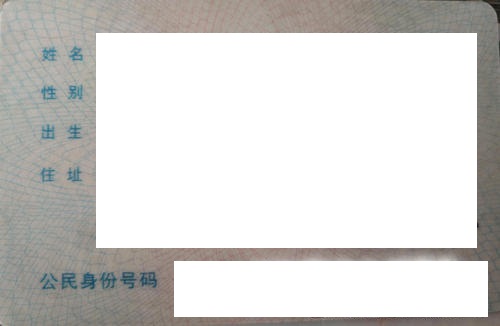 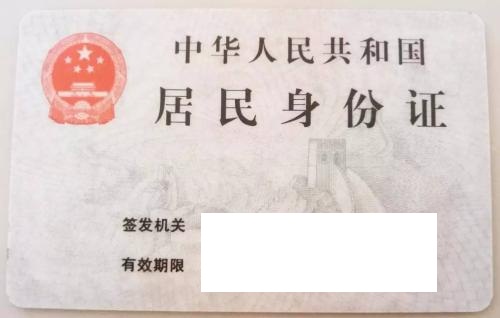 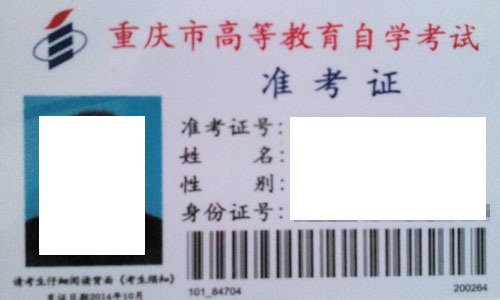 主考院校：专    业： 层    次：本科准考证号：姓    名：联系电话：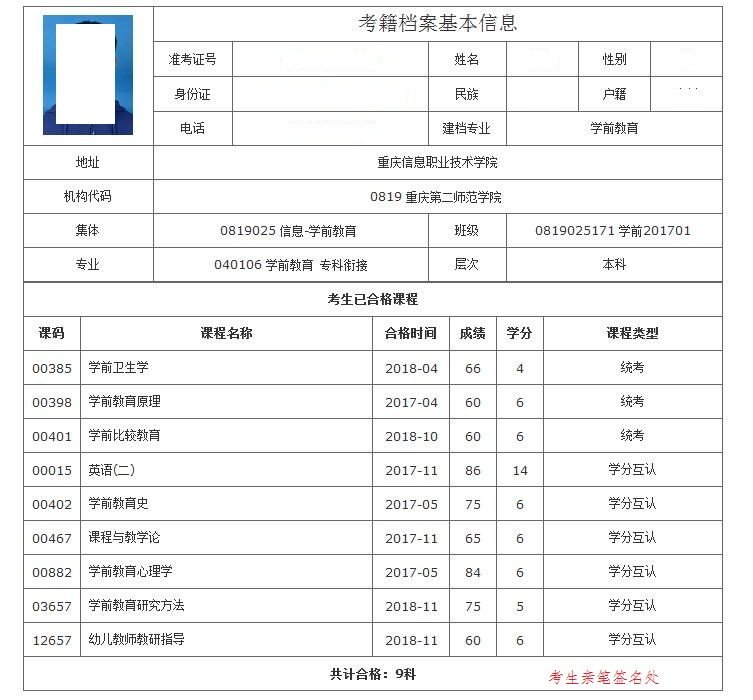 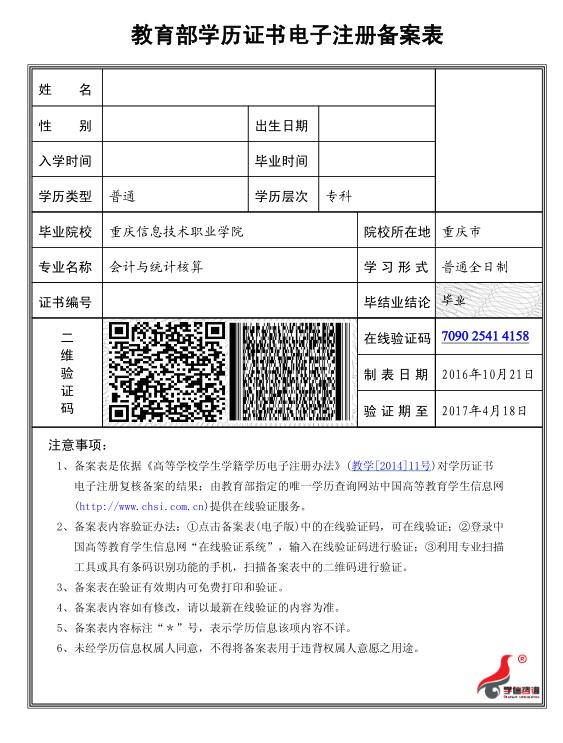 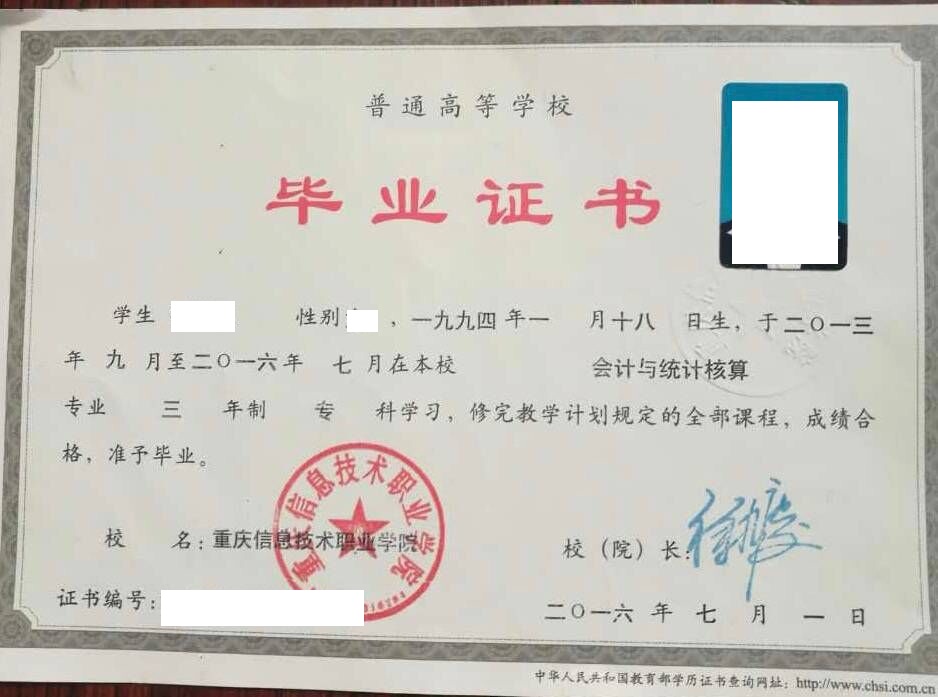 姓   名必填准考证号必填专科学号必填联系电话必填所在院系必填专科专业必填主考院校必填本科专业必填院系意见                                    院（系）主任：年   月   日                                    院（系）主任：年   月   日                                    院（系）主任：年   月   日教务处意见签章：年   月   日签章：年   月   日签章：年   月   日财务处意见                               签章：年   月   日                               签章：年   月   日                               签章：年   月   日